Personal Information Collection and Usage AgreementBy submitting this form, I hereby agree that Dream Together Master (DTM) shall collect and use my personal information for enrolling 2022 SNU DTM Contest as below. 1. Collecting items of personal information:- Name, Birth, Country, Contact information, Employment status, 
Organization, Job title2. Purpose of collecting the personal information:- Verification of applicants, Winner notification3. Collected personal information will be kept until:- From date of submission to July 8, 2022 (23:59 Korea Standard Time/KST)4. Collecting organization: Dream Together Master (DTM)☞ AND PLEASE BE AWARE THAT…2022 SNU DTM Contest for Project Proposal(Sample) DTMA Contest for Project ProposalPlease Note that this sample is provided as a GUIDELINE to help applicants to write concept paper more easily. The contents of the concept paper in the sample is only a fictious example. It does NOT mean that only the similar story will be considered as project proposal. ❖ Your submitted documents could be used for the promotion of DTM programs.❖ Should you be selected as final candidates of the contest 2022, 
short interview will be required for the final screening.  1. Basic Information1. Basic Information1. Basic Information1. Basic Information1. Basic InformationName(Surname)(Surname)(First name)(First name)Date of Birthyyyy / mm / ddyyyy / mm / ddNationalityOrganization TypeGovernment(Ministry) / 
Public Organization(Government Agency, Foundation, etc) / NOC / Sports Federation / International Organization / ETCGovernment(Ministry) / 
Public Organization(Government Agency, Foundation, etc) / NOC / Sports Federation / International Organization / ETCJob TitleOrganization NameOrganization NameContact InformationMobileEmailContact InformationAddressDTM Admission YearDTM Admission YearParticipation in similar education programs for sports management provided by other organizationParticipation in similar education programs for sports management provided by other organization(Yes/No)(If ‘yes’, please write the name of the program(s).)(Yes/No)(If ‘yes’, please write the name of the program(s).)(Yes/No)(If ‘yes’, please write the name of the program(s).)Participation in previous DTMA Contest for Project ProposalParticipation in previous DTMA Contest for Project Proposal(Yes / No)(If ‘yes’, please write the title of the project proposal paper.)(Yes / No)(If ‘yes’, please write the title of the project proposal paper.)(Yes / No)(If ‘yes’, please write the title of the project proposal paper.)2. Project Design2. Project Design2-1. General Information2-1. General InformationProject TitleSector1) Planning Policy, 2) Utilizing Partnership with Korean Counterparts, 3 Improving Work (work process, work performance),4) Strengthening Organizational Capacity(Choose one that is mostly related to this project)Key Beneficiaryex) General Public, Children, The disabled, Women, etc…CountryProject PeriodPlease write specifically as possibleCooperative Organizations / ProfessionalsAny organizations that are cooperative to proceed the project will do.
ex) Ministry of Sports, Department of Sports for all, etc.Total BudgetUSD 2-2. Project Details2-2. Project Details2-2. Project Details2-2. Project DetailsProjectBackgroundDesigning a project starts from identifying problems. As a project background, please describe the problems you want to solve through this project. Also, if what you learned from the DTM program has been applied to design this project, please describe here specifically. More importantly. your background should be in accordance with current status of your government(or organization) policies, utilizing partnership with Korean counterparts and demands from your country.Designing a project starts from identifying problems. As a project background, please describe the problems you want to solve through this project. Also, if what you learned from the DTM program has been applied to design this project, please describe here specifically. More importantly. your background should be in accordance with current status of your government(or organization) policies, utilizing partnership with Korean counterparts and demands from your country.Designing a project starts from identifying problems. As a project background, please describe the problems you want to solve through this project. Also, if what you learned from the DTM program has been applied to design this project, please describe here specifically. More importantly. your background should be in accordance with current status of your government(or organization) policies, utilizing partnership with Korean counterparts and demands from your country.Goal- What is the impact of the project?- ‘Goal’ is different from ‘objective’ in a sense that the goal is about the effects that could be realized in the long term i.e. after more than 5 years, if the project is successful. In other words, goal is potential impacts that objectives could make.- ‘Goal’ should seek a practical improvement(institutional, environmental, competent) of sport in your country. - ‘Goal’ should include innovative and influential ideas.- What is the impact of the project?- ‘Goal’ is different from ‘objective’ in a sense that the goal is about the effects that could be realized in the long term i.e. after more than 5 years, if the project is successful. In other words, goal is potential impacts that objectives could make.- ‘Goal’ should seek a practical improvement(institutional, environmental, competent) of sport in your country. - ‘Goal’ should include innovative and influential ideas.- What is the impact of the project?- ‘Goal’ is different from ‘objective’ in a sense that the goal is about the effects that could be realized in the long term i.e. after more than 5 years, if the project is successful. In other words, goal is potential impacts that objectives could make.- ‘Goal’ should seek a practical improvement(institutional, environmental, competent) of sport in your country. - ‘Goal’ should include innovative and influential ideas.Objectives- What are the objectives of the project?- ‘Objective’ is different from ‘Goal’ in a sense that the objective concerns the effects that would take place in the short term, i.e. in 1 to 3 years after the project is successful. - ‘Objective’ should distinguish beneficiary and person in concern.- ‘Objective’ should contribute to global partnership in sports field.- What are the objectives of the project?- ‘Objective’ is different from ‘Goal’ in a sense that the objective concerns the effects that would take place in the short term, i.e. in 1 to 3 years after the project is successful. - ‘Objective’ should distinguish beneficiary and person in concern.- ‘Objective’ should contribute to global partnership in sports field.- What are the objectives of the project?- ‘Objective’ is different from ‘Goal’ in a sense that the objective concerns the effects that would take place in the short term, i.e. in 1 to 3 years after the project is successful. - ‘Objective’ should distinguish beneficiary and person in concern.- ‘Objective’ should contribute to global partnership in sports field.Project DesignTips for Designing a Project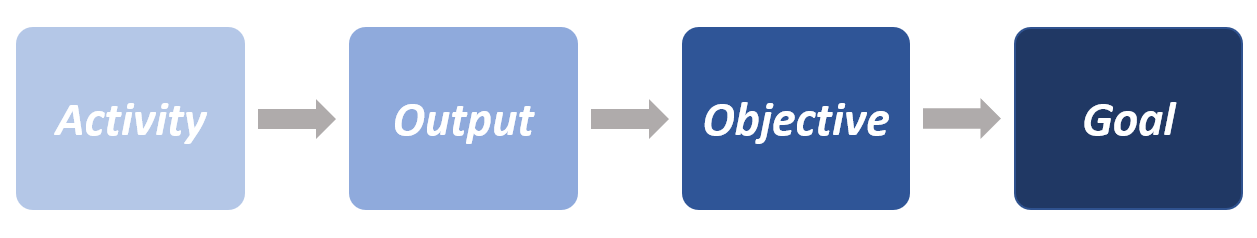 -In short, activity is what people actually execute in the project and it is designed to create certain output. Objective is expected results of each group of outputs and what a project set as its target. Goal is potential impacts that objectives could make.-In detail, when you design a project, you prepare a set of activities that is designed to create a certain output. When the outputs are successfully prepared, the project would progress to reach its objectives. In other words, outputs are necessary conditions for achieving objectives successfully. When all objective targets are met, it would contribute to make certain impacts in the society. These ‘impacts’ are called goals in regard of a project design.-If you want to design a good and well-defined project, make sure each level of the project design is logically coherent and distinguishable to each other by its content.- CAUTION: Please make sure you fill out all necessary components of the project design. In case of omitting some fields, it may affect the evaluation result of your concept paper.- Please keep in mind the project design and its details should be feasible.Tips for Designing a Project-In short, activity is what people actually execute in the project and it is designed to create certain output. Objective is expected results of each group of outputs and what a project set as its target. Goal is potential impacts that objectives could make.-In detail, when you design a project, you prepare a set of activities that is designed to create a certain output. When the outputs are successfully prepared, the project would progress to reach its objectives. In other words, outputs are necessary conditions for achieving objectives successfully. When all objective targets are met, it would contribute to make certain impacts in the society. These ‘impacts’ are called goals in regard of a project design.-If you want to design a good and well-defined project, make sure each level of the project design is logically coherent and distinguishable to each other by its content.- CAUTION: Please make sure you fill out all necessary components of the project design. In case of omitting some fields, it may affect the evaluation result of your concept paper.- Please keep in mind the project design and its details should be feasible.Tips for Designing a Project-In short, activity is what people actually execute in the project and it is designed to create certain output. Objective is expected results of each group of outputs and what a project set as its target. Goal is potential impacts that objectives could make.-In detail, when you design a project, you prepare a set of activities that is designed to create a certain output. When the outputs are successfully prepared, the project would progress to reach its objectives. In other words, outputs are necessary conditions for achieving objectives successfully. When all objective targets are met, it would contribute to make certain impacts in the society. These ‘impacts’ are called goals in regard of a project design.-If you want to design a good and well-defined project, make sure each level of the project design is logically coherent and distinguishable to each other by its content.- CAUTION: Please make sure you fill out all necessary components of the project design. In case of omitting some fields, it may affect the evaluation result of your concept paper.- Please keep in mind the project design and its details should be feasible.Project DesignActivity 1-1-1Output 1-1Objective 1Project DesignActivity 1-1-2Output 1-1Objective 1Project Design(add or delete as necessary)Output 1-1Objective 1Project DesignActivity 1-2-1Output 1-2Objective 1Project DesignActivity 1-2-2Output 1-2Objective 1Project Design(add or delete as necessary)Output 1-2Objective 1Project Design(add or delete as necessary)(add or delete as necessary)Objective 1Project DesignEstimated Budget for Objective 1: USDEstimated Budget for Objective 1: USDEstimated Budget for Objective 1: USDProject DesignActivity 2-1-1Output 2-1Objective 2Project DesignActivity 2-1-2Output 2-1Objective 2Project Design(add or delete as necessary)Output 2-1Objective 2Project DesignActivity 2-2-1Output 2-2Objective 2Project DesignActivity 2-2-2Output 2-2Objective 2Project Design(add or delete as necessary)Output 2-2Objective 2Project Design(add or delete as necessary)(add or delete as necessary)Objective 2Project DesignEstimated Budget for Objective 2: USDEstimated Budget for Objective 2: USDEstimated Budget for Objective 2: USDProject DesignActivity 3-1-1Output 3-1Objective 3Project DesignActivity 3-1-2Output 3-1Objective 3Project Design(add or delete as necessary)Output 3-1Objective 3Project DesignActivity 3-2-1Output 3-2Objective 3Project DesignActivity 3-2-2Output 3-2Objective 3Project Design(add or delete as necessary)Output 3-2Objective 3Project Design(add or delete as necessary)(add or delete as necessary)Objective 3Project DesignEstimated Budget for Objective 3: USDEstimated Budget for Objective 3: USDEstimated Budget for Objective 3: USDExpected Outcomes- What are social and economic effects that can be caused due to this project?- It is important of you to specify and objectify causation between inputs and outcomes to achieve the goal of your project.- What are social and economic effects that can be caused due to this project?- It is important of you to specify and objectify causation between inputs and outcomes to achieve the goal of your project.- What are social and economic effects that can be caused due to this project?- It is important of you to specify and objectify causation between inputs and outcomes to achieve the goal of your project.Project DesignProject DesignProject DesignProject DesignGeneral InformationGeneral InformationGeneral InformationGeneral InformationProject TitleDevelopment of Capacity Building Program for the Sports Officialsand Masterplan for the Sport Development in AADevelopment of Capacity Building Program for the Sports Officialsand Masterplan for the Sport Development in AADevelopment of Capacity Building Program for the Sports Officialsand Masterplan for the Sport Development in AASectorStrengthening Organizational CapacityStrengthening Organizational CapacityStrengthening Organizational CapacityKey BeneficiarySports OfficialsSports OfficialsSports OfficialsCountryAAAAAAProject Period1 year (2021.1~2021.12)1 year (2021.1~2021.12)1 year (2021.1~2021.12)Cooperative Organizations / ProfessionalsMinistry of Sports, Department of Sports for allMinistry of Sports, Department of Sports for allMinistry of Sports, Department of Sports for allTotal BudgetUSD 00,000USD 00,000USD 00,000Project DetailsProject DetailsProject DetailsProject DetailsProjectBackgroundDuring the DTM program, I learned that it is very important to promote sports to trigger the development of the country.  However, in my country, there is lack of understanding about the importance of implementing sports-related events among public officials and workers. Thus, there is only limited number of sports-related events and it is very rare to witness the new events. This is hindering not only the healthier life of the public but also the chance to show their competence for the players. To change this, it is important to train the related officials and workers in very stages (decision-making, planning, practicing, etc.) based on their needs and to establish the masterplan for the sports development to continue the effects of the trainingDuring the DTM program, I learned that it is very important to promote sports to trigger the development of the country.  However, in my country, there is lack of understanding about the importance of implementing sports-related events among public officials and workers. Thus, there is only limited number of sports-related events and it is very rare to witness the new events. This is hindering not only the healthier life of the public but also the chance to show their competence for the players. To change this, it is important to train the related officials and workers in very stages (decision-making, planning, practicing, etc.) based on their needs and to establish the masterplan for the sports development to continue the effects of the trainingDuring the DTM program, I learned that it is very important to promote sports to trigger the development of the country.  However, in my country, there is lack of understanding about the importance of implementing sports-related events among public officials and workers. Thus, there is only limited number of sports-related events and it is very rare to witness the new events. This is hindering not only the healthier life of the public but also the chance to show their competence for the players. To change this, it is important to train the related officials and workers in very stages (decision-making, planning, practicing, etc.) based on their needs and to establish the masterplan for the sports development to continue the effects of the trainingGoalTo contribute to the sports development of AA by strengthening capacity of the sports officials and by establishing the masterplanTo contribute to the sports development of AA by strengthening capacity of the sports officials and by establishing the masterplanTo contribute to the sports development of AA by strengthening capacity of the sports officials and by establishing the masterplanObjectives1. Establishing the basis for the systematic capacity building through the development of needs-based training program2. Establishing the basis for the sport development through the training of the officers and workers3. Improving the sports environment for development by establishing the systematic masterplan for upcoming 5 years1. Establishing the basis for the systematic capacity building through the development of needs-based training program2. Establishing the basis for the sport development through the training of the officers and workers3. Improving the sports environment for development by establishing the systematic masterplan for upcoming 5 years1. Establishing the basis for the systematic capacity building through the development of needs-based training program2. Establishing the basis for the sport development through the training of the officers and workers3. Improving the sports environment for development by establishing the systematic masterplan for upcoming 5 yearsProject DesignTips for Designing a Project-In short, activity is what people actually execute in the project and it is designed to create certain output. Objective is expected results of each group of outputs and what a project set as its target. Goal is potential impacts that objectives could make.-In detail, when you design a project, you prepare a set of activities that is designed to create a certain output. When the outputs are successfully prepared, the project would progress to reach its objectives. In other words, outputs are necessary conditions for achieving objectives successfully. When all objective targets are met, it would contribute to make certain impacts in the society. These ‘impacts’ are called goals in regard of a project design.-If you want to design a good and well-defined project, make sure each level of the project design is logically coherent and distinguishable to each other by its content.- CAUTION: Please make sure you fill out all necessary components of the project design. In case of omitting some fields, it may affect the evaluation result of your concept paper.- Please keep in mind the project design and its details should be feasible.Tips for Designing a Project-In short, activity is what people actually execute in the project and it is designed to create certain output. Objective is expected results of each group of outputs and what a project set as its target. Goal is potential impacts that objectives could make.-In detail, when you design a project, you prepare a set of activities that is designed to create a certain output. When the outputs are successfully prepared, the project would progress to reach its objectives. In other words, outputs are necessary conditions for achieving objectives successfully. When all objective targets are met, it would contribute to make certain impacts in the society. These ‘impacts’ are called goals in regard of a project design.-If you want to design a good and well-defined project, make sure each level of the project design is logically coherent and distinguishable to each other by its content.- CAUTION: Please make sure you fill out all necessary components of the project design. In case of omitting some fields, it may affect the evaluation result of your concept paper.- Please keep in mind the project design and its details should be feasible.Tips for Designing a Project-In short, activity is what people actually execute in the project and it is designed to create certain output. Objective is expected results of each group of outputs and what a project set as its target. Goal is potential impacts that objectives could make.-In detail, when you design a project, you prepare a set of activities that is designed to create a certain output. When the outputs are successfully prepared, the project would progress to reach its objectives. In other words, outputs are necessary conditions for achieving objectives successfully. When all objective targets are met, it would contribute to make certain impacts in the society. These ‘impacts’ are called goals in regard of a project design.-If you want to design a good and well-defined project, make sure each level of the project design is logically coherent and distinguishable to each other by its content.- CAUTION: Please make sure you fill out all necessary components of the project design. In case of omitting some fields, it may affect the evaluation result of your concept paper.- Please keep in mind the project design and its details should be feasible.Project DesignActivity 1-1-1Analysis of the needs prior to the development of the programOutput 1-1Needs Analysis ReportObjective 1Establishing the Basis for Systematic Capacity BuildingProject DesignActivity 1-2-1Development of the training program for the decision-making leaders in the governmentOutput 1-2Development of Needs-Based Training Program for the Leaders and for the OfficersObjective 1Establishing the Basis for Systematic Capacity BuildingProject DesignActivity 1-2-2Development of the training program for the officers and workers in the government and in the regional governmentOutput 1-2Development of Needs-Based Training Program for the Leaders and for the OfficersObjective 1Establishing the Basis for Systematic Capacity BuildingProject DesignEstimated Budget for Objective 1: 00,000 USDEstimated Budget for Objective 1: 00,000 USDObjective 1Establishing the Basis for Systematic Capacity BuildingProject DesignActivity 2-1-1Training of the decision-making leaders in the government (1 time / 1 week / 10 people)Output 2-1Hosting of Capacity Building Program for the Leaders and the OfficersObjective 2Establishing the Basis for the Sport DevelopmentProject DesignActivity 2-1-2Training of the officers and workers in the government and in the regional government(2 times / 1 week / 15 people each)Output 2-1Hosting of Capacity Building Program for the Leaders and the OfficersObjective 2Establishing the Basis for the Sport DevelopmentProject DesignEstimated Budget for Objective 2: 00,000 USDEstimated Budget for Objective 2: 00,000 USDObjective 2Establishing the Basis for the Sport DevelopmentProject DesignActivity 3-1-1Situation analysis of the sport environment in ZZ (preliminary research)Output 3-1Situation Report of the ZZObjective 3Improving the Sport EnvironmentProject DesignActivity 3-2-1Establishment of Masterplan (for government level)Output 3-2Establishment of Masterplan for Sport DevelopmentObjective 3Improving the Sport EnvironmentProject DesignActivity 3-2-2Establishment of Action Plan (for government and regional-government level)Output 3-2Establishment of Masterplan for Sport DevelopmentObjective 3Improving the Sport EnvironmentProject DesignEstimated Budget for Objective 3: 00,000 USDEstimated Budget for Objective 3: 00,000 USDObjective 3Improving the Sport EnvironmentExpected OutcomesFirstly, as the leaders and officials will be trained through this project, they will be able to have better understanding on the need and importance of the sport development. Then, this (their better understanding) will eventually lead to the gradual sport development. With more systematic plan, there will be a greater number of sports events, improved sports manual, upgraded strategy, etc. In addition, when the sports events are held as a consequence of the action plan, relevant economic effects will be followed in the region where the sports events are held.Firstly, as the leaders and officials will be trained through this project, they will be able to have better understanding on the need and importance of the sport development. Then, this (their better understanding) will eventually lead to the gradual sport development. With more systematic plan, there will be a greater number of sports events, improved sports manual, upgraded strategy, etc. In addition, when the sports events are held as a consequence of the action plan, relevant economic effects will be followed in the region where the sports events are held.Firstly, as the leaders and officials will be trained through this project, they will be able to have better understanding on the need and importance of the sport development. Then, this (their better understanding) will eventually lead to the gradual sport development. With more systematic plan, there will be a greater number of sports events, improved sports manual, upgraded strategy, etc. In addition, when the sports events are held as a consequence of the action plan, relevant economic effects will be followed in the region where the sports events are held.